RTNS TECH CARD – MUST BRING THIS COMPLETED OVER TO OUR TECH AREA PRIOR TO GOING INTO STAGING AREA! DATE:_________________________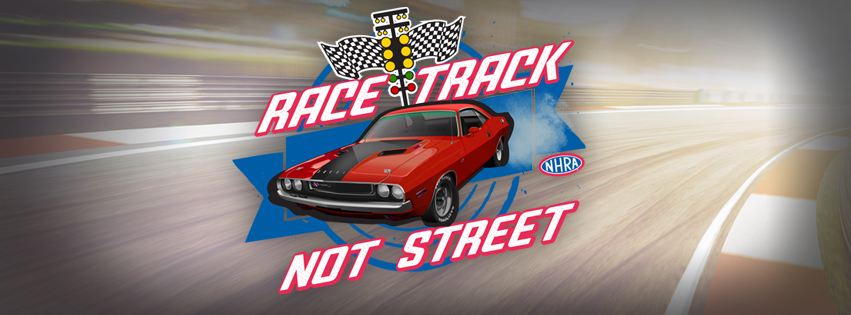 CARD/CAR #:___________________NAME:___________________________________AGE:_____________ADDRESS:_________________________________________________CITY/STATE:_______________________________ZIP:_____________EMAIL:____________________________________________________YEAR & MAKE OF CAR:_______________________________________CUBIC INCHES:______________________________________________IN CONSIDERATION OF HAVING BEEN PROVIDED TECHNICAL INSPECTION AND FOR BEING ALLOWED TO COMPETE IN THE EVENT, I AFFIRM THAT I HAVE READ AND UNDERSTAND ALL NHRA RULES AND REGULATIONS, INCLUDING THOSE FOUND IN THE NHRA RULEBOOK, WITH SPECIFIC REFERENCE BUT NOT LIMITED TO THE RULES, REGULATIONS AND AGREEMENTS CONTAINED IN THE ADMINISTRATION PROCEDURES AND APPEALS SECTION WHICH ARE INCORPORATED HEREIN BY THIS REFERENCE AND I AGREE TO BE BOUND BY ALL SUCH RULES, REGULATIONS AND AGREEMENTS.DRIVER’S SIGNATURE:_______________________________________________PLEASE PRINT CLEARLY IN INK! ALL CARS MUST HAVE MUFFLERS